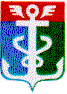 РОССИЙСКАЯ ФЕДЕРАЦИЯ
ПРИМОРСКИЙ КРАЙ
ДУМА НАХОДКИНСКОГО ГОРОДСКОГО ОКРУГАРЕШЕНИЕ31.05.2023                                                                                                                         № 136                 О создании рабочей группы по вопросу восстановления и благоустройства набережной реки КаменкаДума Находкинского городского округаР Е Ш И Л А:Создать рабочую группу по вопросу восстановления и благоустройства набережной реки Каменка в количестве шести человек сроком на 1 год.Включить в состав рабочей группы следующие кандидатуры:1) Мильченко Александр Иванович, председатель комиссии по жилищно-коммунальному хозяйству, депутат по пятимандатному избирательному округу № 2; 2) Габибов Эльсевар Октаевич, депутат по пятимандатному избирательному округу № 4;3) Сомов Василий Иванович, депутат по пятимандатному избирательному округу № 4;  4) Сазонтова Ирина Петровна, начальник управления благоустройства администрации Находкинского городского округа;5) Коротец Ирина Владимировна, начальник отдела экологии и природопользования администрации Находкинского городского округа;6) Маковская Елена Валерьевна, начальник отдела по сопровождению проектных работ муниципального казенного учреждения «Управление капитального строительства».3. 	Настоящее решение вступает в силу со дня его принятия.Председатель Думы                                                                                          А.В. Кузнецов